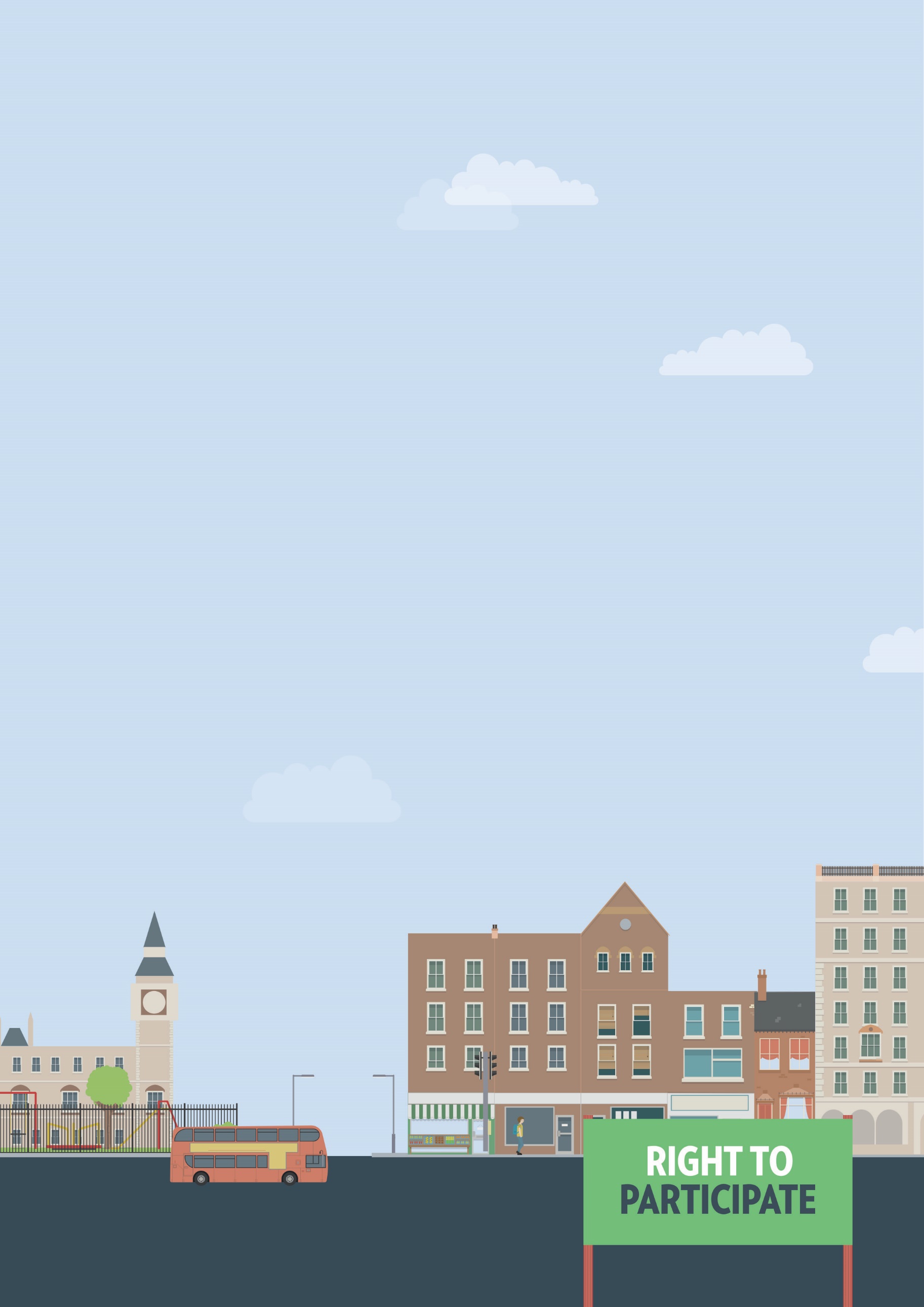 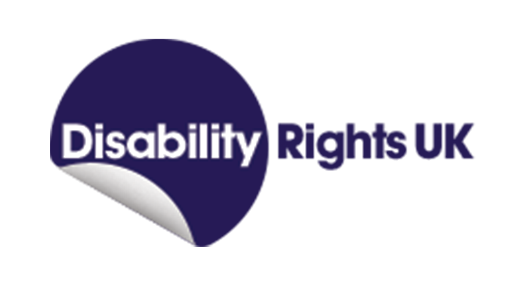 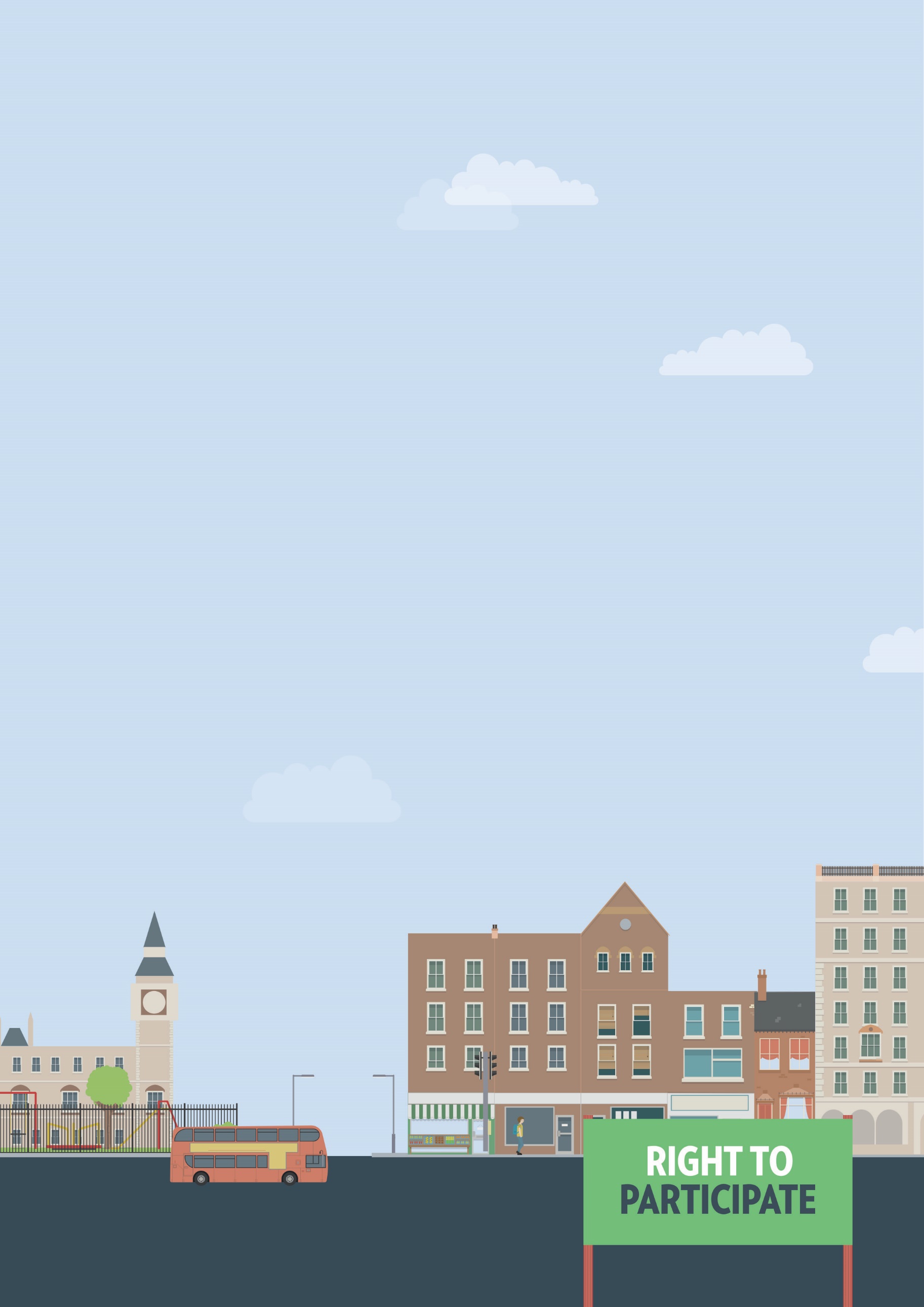 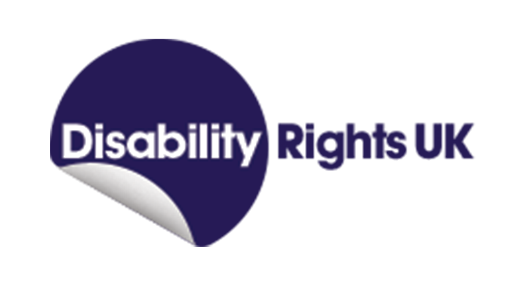 Useful knowledgeThe Equality Act 2010 requires service providers, including shops, pubs, restaurants, art galleries, museums and theatres to make reasonable adjustments, if asked, to ensure that disabled people can use those services. This can include providing additional support or assistance, providing a ramp to ensure wheelchair access, or making information available in alternative formats, such as braille or easy-read.If you need reasonable adjustments that do not appear to be available, you will have to ask for them yourself. However, the Equality Act also requires service providers to think ahead and develop adjustments they think disabled people using their services are likely to ask for. Failure to make reasonable adjustments, particularly when you ask for them, is a form of discrimination.Speaking to or writing to the owner or manager of a service is often the best way to ensure your access needs will be met. If you know what kind of adjustments you need, it is usually easier to get them implemented. Gyms and leisure centresLike other service providers, gyms, leisure and sports centres have a duty under the Equality Act to be as accessible as reasonably possible, and to make information accessible to you. This can include guides in braille or large print, audio guides and easy read booklets.The information should include opening times, booking conditions and travel details such as bus routes, train stations and community transport. Public address systems should be clearly audible and signs should also be clear. Many large leisure provide tactile information, supplemented by visual clues, to help blind and partially sighted people navigate routes round 
the building.Useful skillsEffective communicationNegotiation skillsWriting clearlyWays to assert your legal rightsIf a gym or leisure centre is unable to provide you with necessary information in an accessible format, you can request this from them. Speak to a member of staff to see if they have a process for requesting alternative formats. If there is no such process, speak to or write to the manager of the centre. Provide details on the kind of alternative format you need and ask when the format will be made available to you.If a gym or leisure centre refuses or ignores your request for an alternative information format, they may have breached your rights under the Equality Act. You have six months minus one day from the date of discrimination to make your claim in the County Court. A court can allow a claim out of time in limited circumstances, but it is better to seek legal advice first. You can claim for compensation, and a legal order for the service provider to make the reasonable adjustments you originally asked for.You can get more help from Disability Rights UKGet Yourself Active project working with the health, social care and sports sectors to develop better opportunities for disabled people and promoting the use of personal Budgets for physical activityGet Out Get Active peer support project, for example bringing together an active disabled person to support another disabled person who wants to be more active but is experiencing barriers. English Federation of Disability Sport (EFDS)
search for facilities which have been awarded
Inclusive Fitness Initiative accreditation.The Equality Advisory & Support 
Service (EASS) runs a free helpline assisting individuals with equality and human rights issues across England, Scotland and Wales.